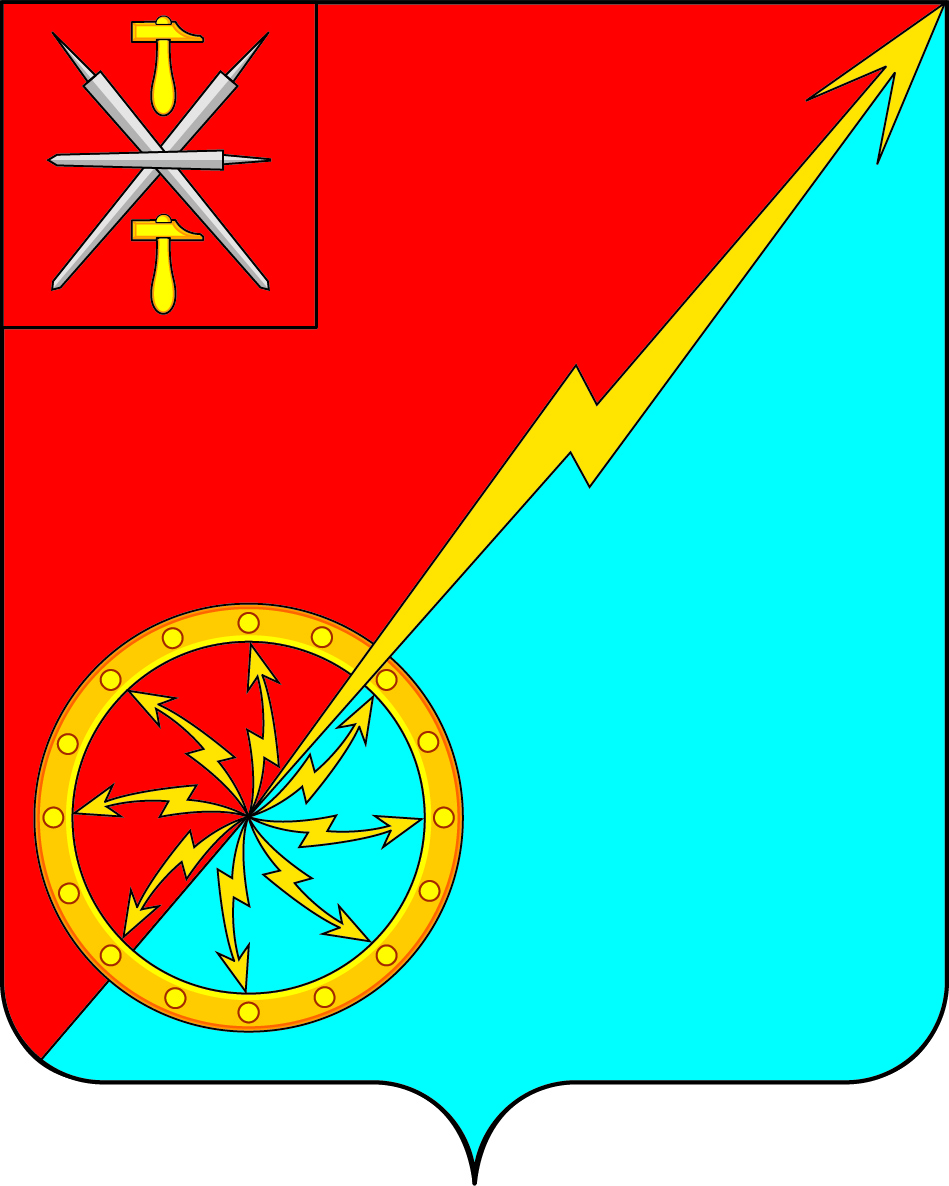 Российская ФедерацияЩекинский район Тульской областиАдминистрация муниципального образования город СоветскЩекинского районаПОСТАНОВЛЕНИЕ28 июля  2015г.                                                                    №7-112О внесение изменений в постановление № 11-144 от 13.10.2013г  «Об утверждении муниципальной программы муниципального образования город Советск Щекинского района «Развитие культуры в муниципальном образовании город Советск Щекинского района»В соответствии c Федеральным законом от 06 октября 2003 года № 131 – ФЗ «Об общих принципах организации местного самоуправления в Российской Федерации», постановлением администрации муниципального образования город Советск №11-145 от 14 ноября 2014г. «Об утверждении Перечня муниципальных программ муниципального образования город Советск Щекинского района», руководствуясь Уставом муниципального образования   город Советск Щекинского района, администрация муниципального образования город Советск ПОСТАНОВЛЯЕТ:1.Внести изменения в постановление №11-144 от 13.10.2013г.  « Об утверждении муниципальной программы муниципального образования город Советск Щекинского района «Развитие культуры в муниципальном образовании город Советск Щекинского района» в части приложения. Приложение изложить в новой редакции.2. Постановление администрации муниципального образования город Советск Щекинского района от 30.12.2014г. №12-176 «О внесение изменений в постановление № 11-144 от 13.10.2013г. «Об утверждении муниципальной программы муниципального образования город Советск Щекинского района «Развитие культуры в муниципальном образовании город Советск Щекинского района» признать утратившим силу.3. Опубликовать настоящее постановление в средствах массовой информации.4.Контроль за исполнением настоящего постановления возложить на заместителя главы администрации муниципального образования город Советск Щекинского района В.И. Борискина. 5.Постановление вступает в силу с момента опубликования.Глава администрации муниципального образования город Советск Щекинского района              Н.В.МясоедовПриложение №1 к постановлению администрации муниципального образования                                                                       город Советск   Щекинского района                                                                             от 28.07.2015 г. №7-112ПАСПОРТмуниципальной программы муниципального образования город       Советск Щёкинского района «Развитие культуры в муниципальном образовании город Советск Щекинского района»1.ВведениеНастоящая Программа определяет основные тенденции и приоритетные направления в деятельности муниципальных учреждений культуры. Основные мероприятия Программы по характеру работ, источникам и объемам финансирования взаимосвязаны с соответствующими федеральными, областными и муниципальными Программами. Реализация Программы «Развитие культуры муниципального образования город Советск Щекинского  района на 2014-2016 годы» рассчитана на 3 года, ее содержание является основой для разработки годовых планов муниципальных учреждений культуры, в которых должны быть конкретизированы мероприятия данной Программы. Основу политики в сфере культуры муниципального образования город Советск Щекинского района составляют: разработка политики  в сфере культуры и искусства с учетом специфики города; укрепление материально-технической базы муниципальных учреждений культуры; создание условий для эффективного использования бюджетных средств, рационального распределения материальных ресурсов и обеспечения надлежащих организационно-технических условий, необходимых для предоставления муниципальных услуг и мониторинга качества их предоставления. Характеристика проблемы, на решение которой направлена ПрограммаНа сегодняшний день среди основных проблем современного общества важно выделить социальную разобщенность, безынициативность граждан, отсутствие устоявшихся ценностных ориентиров. В связи с этим разработанная Программа предусматривает активное вовлечение населения города в систему   культурно-досуговой и просветительской деятельности, что способствует развитию творческого потенциала и организации досуга населения, а с другой стороны, служит средством продвижения общечеловеческих культурных ценностей.         Проблемой, определяющей необходимость разработки подпрограмм, является потребность в духовно-нравственном развитии населения города и профилактике асоциальных явлений, обеспечивающие консолидацию общества и укрепление государственности с использованием потенциала культуры. В настоящее время культурная политика реализуется в сложных экономических и социальных условиях: высокое количество правонарушений незанятым подрастающим поколением, снижение качественных показателей здоровья, отсутствие развитой культурно-досуговой инфраструктуры для населения.   В городе на сегодняшний день не только сохранены «Центр культурного, спортивного и библиотечного обслуживания», численность коллективов художественной самодеятельности, но и созданы условия для их активности и реализации творческого потенциала.Главный результат Программы - это поддержка деятельности учреждений культуры  и учреждений дополнительного образования сферы культуры и искусства, находящихся в ведении отдела культуры.Паспорт Подпрограммы 1«Развитие библиотечного дела в  муниципальном образовании г.Советск Щекинского района»Характеристика проблемы и обоснование необходимости решения ее    программно-целевыми методамиБиблиотечное обслуживание населения города Советск осуществляет муниципальное казенное учреждение «Центр культурного, спортивного и библиотечного обслуживания» (далее - библиотека),  обслуживающее взрослое и детское население. Ежегодно в библиотеке города обслуживается около 1,5 тысячи читателей, из которых дети и юношество составляют примерно 30%. Ежегодная посещаемость библиотеки - около 7 тысяч, а книговыдача составляет примерно 30 тысяч экземпляров. Библиотечный фонд на начало 2013 года насчитывал 44 тысячи единиц хранения Деятельность муниципальной библиотеки направлена на максимальное удовлетворение информационных запросов и организацию интересного досуга горожан. За год в библиотеках экспонируется около 30 выставок литературы , проводятся литературные обзоры, тематические часы. Однако на сегодняшний день накопилось много проблем, решить которые самостоятельно библиотека не может.Основные проблемы в развитии библиотечного дела города:- отсутствие необходимых современному пользователю библиотеки комфортных условий для работы;- низкое состояние книгообеспеченности жителей города и несоответствие имеющегося библиотечного фонда современным запросам пользователей;- низкие темпы компьютеризации библиотеки и автоматизации библиотечных процессов;- необходимость обновления и расширения диапазона библиотечно-информационных и сервисных услуг;- кадровые проблемы.Многие годы в библиотеке не проводятся серьезные ремонтные работы.  Библиотечное оборудование буквально рассыпается из-за стопроцентного износа. Возникает необходимость обеспечить библиотеки современной аудио- и видеотехникой. Для расширения спектра услуг, представляемых населению библиотекой,   необходимо обеспечение  библиотеки копировальной множительной техникой.    Библиотечный фонд ежегодно сокращается.  Муниципальный библиотечный фонд не соответствует не только потребностям горожан, но и государственным нормативам. На одного читателя в год приходится всего 0,04 новой книги, а книгообеспеченность одного жителя города г.Советска в настоящее время составляет 6 экз.   В библиотеке идет  и процесс компьютеризации . В 2009 году библиотека получила 1 компьютер и монохромный принтер; в 2013г. для Пункта общественного доступа к сети Интернет в библиотеку был выделен еще один компьютер. Это  шаг на пути информатизации библиотеки, но нужны дополнительные финансовые вложения в течение трех лет, чтобы решить вопросы обеспечения библиотеки компьютерной техникой, создания локальной сети с Интернет-ресурсами и автоматизации библиотечных процессов. Без решения этих вопросов невозможно решить и проблему обновления и расширения диапазона библиотечно-информационных и сервисных услуг, представляемых горожанам муниципальной библиотекой.1.1.	 Задачи, требующие комплексного решения путем принятия ведомственной подпрограммы	- создание системы информационно-библиотечного обслуживания населения МО г.Советск, обеспечивающей конституционные права граждан на свободный доступ к информации и культурным ценностям независимо от места проживания;- стимулирование чтения, формирование информационной культуры, культуры чтения;- сохранение среды развития детей, которые нуждаются не только в получении конкретного документа, но и в организации их читательской активности и продуманного общения;- Увеличение числа пользователей, посещений и документо выдачи.1.2.  Решение проблем, поставленных Подпрограммой, позволит создать благоприятные условия для доступа населения МО г.Советск к культурным ценностям, увеличить количество жителей, пользующихся муниципальным услугами учреждений культуры МО г.Советск. Улучшение материально-технической базы повысит качество предоставляемых муниципальных услуг населению МО г.Советск, и будет способствовать в целом росту показателей эффективности деятельности органов местного самоуправления муниципального образования МО г.Советск в области культуры.Паспорт Подпрограммы 2«Сохранение и развитие самодеятельного творчества, культурно-досуговой  деятельности, внедрение новых информационных технологий в муниципальном образовании город Советск Щекинского района»Паспорт ПодпрограммыХарактеристика проблемы, на решение которой направлена подпрограммаПроблемой, определяющей необходимость разработки подпрограммы, является сохранение и развитие самодеятельного творчества, культурно -досуговой  деятельности, внедрение новых информационных технологий в муниципальном образовании город Советск Щекинского района в 2014-2016 годах. Самодеятельное творчество, культурно - досуговая  деятельность, внедрение новых информационных технологий  социально востребовано, требует постоянного внимания и поддержки со стороны общества и государства как направление, органично сочетающее в себе воспитание, обучение и развитие личности.Паспорт Подпрограммы 3«По проведению праздничных мероприятий на территории муниципального образования город Советск, Щекинского района»Паспорт подпрограммыПриложение 2К  Порядку разработки и реализации муниципальных  программ муниципального образования  город Советск Щёкинского районаПеречень мероприятий по реализации муниципальной программыПриложение 3К  Порядку разработки и реализации муниципальных  программ муниципального образования город Советск Щёкинского районаПЕРЕЧЕНЬпоказателей результативности и эффективности реализации муниципальной программыПриложение 4к Порядку разработки и реализации муниципальных  программ муниципального образования  город Советск Щёкинского районаОбщая потребностьв ресурсах  муниципальной  программыНаименование муниципальной программыМуниципальная программа «Развитие культуры в муниципальном образовании город Советск Щекинского района»Исполнитель (исполнители) программы      1. МКУ «ЦКС и БО»2. Администрация МО город СоветскЦели программыСодействие культурному развитию детей и молодежи, проживающих в муниципальном образовании на основе тесного взаимодействия.Проведение комплекса праздничных, культурно-массовых  и прочих мероприятий. Увеличение количества детей и молодежи города Советск, получающих услуги в области культуры.Повышение удельного веса  населения, участвующего в культурно - досуговых мероприятиях.Модернизация культурной сферы города Советск, его творческое и технологическое совершенствование в целях удовлетворения потребностей населения города Советск в сфере культуры.Задачи программы1.  Сохранение и развитие самодеятельного творчества, поддержка молодых дарований;2.  Организация культурно-досуговой  деятельности, поддержка  и развитие форм художественного творчества населения города, обеспечение доступа различных групп граждан к культурным благам;3.  Обеспечение условий для развития самодеятельного и художественного творчества и инновационной деятельности в области культуры путем адресной поддержки самодеятельного искусства и творчества, обеспечения культурного обмена, развития конкурсно -фестивальной деятельности, укрепление материально-технической базы учреждений культуры города Советск.4.  Обеспечение условий для доступа граждан к культурным благам и информационным ресурсам библиотечных фондов муниципального образования г. Советск5.  Укрепление и развитие материально-технической базы библиотек, компьютеризация рабочих мест специалистов и пользователей библиотеки.6.  Поэтапное обновление книжного фонда и полноценное комплектование библиотечных фондов новыми информационными изданиями для привития интереса к чтению, отечественной истории и культуре.7.  Создание условий для развития творчества читателей.8.  Пропагандировать библиотеку среди населения используя средства массовой информации.Показатели программы-удельный вес детей и молодежи в возрасте от 5-30 лет, получающих услуги в области культуры в 2014 году составит 11 %;-удельный вес населения ,участвующего в культурно-досуговых мероприятиях в 2014 году составит 51 %;-результативность участия самодеятельных коллективов в конкурсах и фестивалях;- выполнение Программы обеспечит значительное улучшение качества библиотечно-информационного обслуживания населения города;- повышение престижа профессии библиотекаря;- создание комфортных условий пользования библиотечными ресурсами для всех категорий населения;- полноценное комплектование фондов библиотек документами на различных носителях информации;- обеспечение сохранности библиотечных фондов и повышение безопасности работы библиотек;- рост посещаемости библиотек и количества выполняемых информационных запросов;- удельный вес населения, пользующего услугами библиотеки в 2014 году составит 20,4%;- удельный вес населения, участвующего в культурно-досуговых мероприятиях, проводимых библиотекой в 2014 году составит 12%.Этапы и сроки реализации Программы       Основные мероприятия, подпрограммы муниципальной программы-«Обеспечение текущей деятельности»;-«Культурно- досуговая деятельность»;-«Ресурсное обеспечение информационных систем»;-«Развитие библиотечного дела в МО город Советск Щекинского района».Программно-целевые инструменты ПрограммыПодпрограмма  1. «Развитие библиотечного дела в муниципальном образовании город Советск Щекинского района»Подпрограмма 2. «Сохранение и развитие самодеятельного творчества, культурно -досуговой  деятельности, внедрение новых информационных технологий в муниципальном образовании город Советск Щекинского района».Подпрограмма 3. «По проведению праздничных мероприятий на территории муниципального образования город Советск Щекинского района»Объемы  бюджетных ассигнований Программы  Всего по муниципальной программе: 23186,0 тыс. руб., в том числе по годам:2014 год - 4763,3 тыс. руб.2015 год – 5952,1 тыс. руб.2016 год – 5568,0 тыс. руб.2017 год – 6902,6 тыс. руб.Подпрограмма №1  «Развитие библиотечного дела в муниципальном образовании город Советск Щекинского района» - 2738,5 тыс.руб., в том числе по годам: 2014 год- 537,7 тыс. руб.2015 год- 531,1 тыс. руб.2016 год – 685,1 тыс. руб.2017 год – 984,6 тыс. руб.Подпрограмма №2 «Сохранение и развитие самодеятельного творчества, культурно -досуговой  деятельности, внедрение новых информационных технологий в муниципальном образовании город Советск Щекинского района» - 17948,3 тыс.руб., в том числе по годам:2014 год- 2984,6 тыс. руб.2015 год- 4802,8 тыс. руб.2016 год – 4562,9 тыс. руб.2017 год – 5598,0 тыс. руб.Подпрограмма №3«По проведению праздничных мероприятий на территории муниципального образования город Советск Щекинского района» - 2499,2 тыс.руб., в том числе по годам:2014 год- 1241,0 тыс. руб.2015 год- 618,2 тыс. руб.2016 год – 320,0 тыс. руб.2017 год – 320,0 тыс. руб.Ожидаемые результаты реализации программыУкрепление традиций культурной жизни города Советск в части проведения ежегодных городских общественно значимых и социально-культурных мероприятий. Наименование муниципальной ПодпрограммыПодпрограмма «Развитие библиотечного дела в  муниципальном образовании г.Советск Щекинского района» (далее Подпрограмма1)Исполнитель (исполнители) Подпрограммы      1. МКУ «Центр культурного, спортивного и библиотечного обслуживания»2. Администрация МО город СоветскЦели ПодпрограммыУвеличение числа пользователей, посещений и документовыдачи.Задачи Подпрограммы1. Создание системы информационно-библиотечного обслуживания населения МО г.Советск, обеспечивающей конституционные права граждан на свободный доступ к информации и культурным ценностям независимо от места проживания;2. Стимулирование чтения, формирование информационной культуры, культуры чтения;3. Сохранение среды развития детей, которые нуждаются не только в получении конкретного документа, но и в организации их читательской активности и продуманного общения;Показатели ПодпрограммыУдельный вес населения, пользующегося услугами библиотеки – 20,4%;Удельный вес населения, участвующего в культурно – досуговых мероприятиях, проводимых библиотекой – 12,0%;Удовлетворенность населения качеством предоставляемых услуг в сфере культуры (качеством культурного обслуживания) – 90%Этапы и сроки реализации Подпрограммы       Основные мероприятия, подпрограммы муниципальной программыПрограммно-целевые инструменты ПодпрограммыОбъемы  бюджетных ассигнований Программы  Подпрограмма №1  «Развитие библиотечного дела в муниципальном образовании город Советск Щекинского района» -2738,5 тыс.руб., в том числе по годам: 2014 год- 537,7 тыс. руб.2015 год- 531,1 тыс. руб.2016 год – 685,1 тыс. руб.2017 год – 984,6 тыс. руб.Ожидаемые результаты реализации программыУкрепление традиций культурной жизни города Советск в части проведения ежегодных городских общественно значимых и социально-культурных мероприятий. Наименование ПодпрограммыПодпрограмма «Сохранение и развитие самодеятельного, культурно-досуговой  деятельности, внедрение новых информационных технологий в муниципальном образовании город Советск Щекинского района»Исполнитель (исполнители) ПодпрограммыМКУ «Центр культурного, спортивного и библиотечного обслуживания», Администрация муниципального образования город Советск Щекинского районаЦели ПодпрограммыСтратегической целью программы является содействие культурному развитию детей и молодежи, проживающих в муниципальном образовании на основе тесного взаимодействия.Задачи ПодпрограммыРазвитие социально - культурной     инфраструктуры  и ее техническое оснащение;Сохранение  и развитие  материально - технической  базы учреждения культуры муниципального образования;Сохранение накопленного культурного потенциала:  возрождение традиционных промыслов, обрядов, фольклора, и т.д.;4.   Обеспечение перехода к системной кадровой политике в сфере культуры;           5. Оптимизация и развитие организационно - управленческих, профессиональных, культурных коммуникаций.Показатели Подпрограммы- Увеличение количества мероприятий во всех сферах культурной деятельности.В том числе увеличение мероприятий по подпрограмме «Сохранение и развитие самодеятельного творчества культурно – досуговой  деятельности, внедрение новых информационных технологий  в муниципальном образовании город Советск Щекинского района в 2014 – 2016 годах»- Увеличение посещаемости мероприятий, проводимых культурно-досуговыми учреждениями во всех сферах культурной деятельности.В том числе увеличение посещаемости мероприятий, проводимых по подпрограмме «Сохранение и развитие самодеятельного творчества культурно – досуговой  деятельности, внедрение новых информационных технологий  в муниципальном образовании город Советск Щекинского района в 2014 – 2016 годах»- Увеличение количества участий в районных, республиканских,  региональных фестивалях, конкурсах, праздниках.- Увеличение количества затрат (тыс. руб.), поступивших основных средств, направленных на улучшение материально-технической базы учреждений культуры.Этапы и сроки реализации ПодпрограммыОсновные мероприятия, ПодпрограммыПодготовка и проведение:- народных праздников (Масленица)- мероприятий  (День  славянской письменности и культуры); - участие в конкурсах, фестивалях, праздниках, выставках различных  уровней (республиканских, региональных, всероссийских, и т.д.);- участие в конкурсах, фестивалях, праздниках, выставках различных  уровней (районных, республиканских,региональных, всероссийских, и т.д.), в том числе на базе ДК г Советск;- проведение календарных праздников (9 мая, 8 марта, День защитника Отечества, День России, День Конституции, День пожилого человека, День семьи, День инвалида, День работника культуры и другие;-проведение мероприятий для детей, подростков, молодежи (праздник Детства, День молодежи, День здоровья, антинаркотические акции;- проведение юбилейных мероприятий: праздники города, юбилеи учрежденийПрограммно-целевые инструменты ПодпрограммыОбъемы бюджетных ассигнований Подпрограммы Подпрограмма №2 «Сохранение и развитие самодеятельного творчества, культурно -досуговой  деятельности, внедрение новых информационных технологий в муниципальном образовании город Советск Щекинского района» -  17948,3 тыс.руб., в том числе по годам:2014 год- 2984,6 тыс. руб.2015 год- 4802,8 тыс. руб.2016 год – 4562,9 тыс. руб.2017 год – 5598,0 тыс. руб.Ожидаемые результаты реализации Подпрограммы Повышение качества обслуживания населения муниципального образования город Советск   Щекинского района  учреждением культуры, сохранение и возрождение национальных обычаев и традиций русского народа.Наименование муниципальной Подпрограммы Подпрограмма "По проведению праздничных, мероприятий на территории муниципального образования город Советск, Щекинского района " муниципальной программы (далее - подпрограмма)Исполнитель (исполнители) ПодпрограммыМКУ «Центр культурного, спортивного и библиотечного обслуживания», Администрация муниципального образования город Советск   Щекинского района Цели ПодпрограммыЦелью подпрограммы являетсяпроведение комплекса праздничных, культурно-массовых  и прочих мероприятий.Задачи ПодпрограммыОсновные задачи: осуществление системы мероприятий, направленных на создание условий для повышения качества и разнообразия услуг, предоставляемых в сфере культуры и досуга,  повышение уровня интеграции жителей муниципального образования в общественную жизнь путем привлечения к участию в городских мероприятиях, повышение качества проводимых праздничных, культурно-массовых мероприятий путем укрепления материальной базы для их проведения;- координация усилий органов местного самоуправления, учреждений, организаций и общественных объединений по организации и проведению городских праздничных и иных зрелищных мероприятий.Показатели Подпрограммы• увеличение количества праздничных, культурно-массовых и прочих мероприятий (не менее 2 % ежегодно);• увеличение численности населения, охваченного культурным досугом и отдыхом (не менее 2 % ежегодно); • освещение мероприятий и анонсов к ним в прессе, на  официальном сайте администрации города (не реже 2 раз в месяц).Этапы и сроки реализации ПодпрограммыОсновные мероприятия, ПодпрограммыОрганизация и проведение общегородских праздничных мероприятий /народных гуляний «Масленица», 8 Марта, Праздника Весны и труда 1 Мая, Дня Победы, Дня Памяти и скорби 22 июня, Дня города,  фестивалей «Песни России»,  «Золотое кольцо», других государственных праздников/Програмно-целевые инструменты ПодпрограммыОбъемы  бюджетных ассигнований Подпрограммы  Подпрограмма №3«По проведению праздничных мероприятий на территории муниципального образования город Советск Щекинского района» - 2499,2 тыс.руб., в том числе по годам:2014 год- 1241,0 тыс. руб.2015 год- 618,2 тыс. руб.2016 год – 320,0 тыс. руб.2017 год – 320,0 тыс. руб.Ожидаемые результаты реализации подпрограммы- повышение качества проводимых общегородских мероприятий; - сохранение и преумножение традиций проведения общегородских праздничных и культурно-массовых мероприятий;- увеличение числа жителей, принимающих участие в праздничных, культурно-массовых мероприятиях;- укрепление социальных связей между разными группами населения;- укрепление партнерских связей между администрацией и общественными организациямиНаименование мероприятия, подпрограммы, ведомственной    целевой программыСрок   
исполненияОбъем финансирования (тыс. рублей)Объем финансирования (тыс. рублей)Объем финансирования (тыс. рублей)Объем финансирования (тыс. рублей)Объем финансирования (тыс. рублей)Исполнители
Наименование мероприятия, подпрограммы, ведомственной    целевой программыСрок   
исполненияВсегоВ том числе за счет средств:В том числе за счет средств:В том числе за счет средств:В том числе за счет средств:Исполнители
Наименование мероприятия, подпрограммы, ведомственной    целевой программыСрок   
исполненияВсегофедерального
бюджетаобластного бюджетаместного 
бюджетавнебюджетных
источниковИсполнители
Муниципальная программа «Развитие культуры в муниципальном образовании город Советск Щекинского района»2014-201723186,0------23186,0---Администрация муниципального образования город Советск Щекинского районаМКУ «ЦКС и БО»Подпрограмма №1 «Развитие библиотечного дела в муниципальном образовании город Советск Щекинского района»2014-20172527,7------2527,7---Администрация муниципального образования город Советск Щекинского районаМКУ «ЦКС и БО»Расходы на выплаты персоналу в целях обеспечения выполнения функций государственными (муниципальными) органами, казенными учреждениями, органами управления государственными  внебюджетными фондами2014478,7------478,7---Администрация муниципального образования город Советск Щекинского районаМКУ «ЦКС и БО»Расходы на выплаты персоналу в целях обеспечения выполнения функций государственными (муниципальными) органами, казенными учреждениями, органами управления государственными  внебюджетными фондами2015445,2------445,2---Администрация муниципального образования город Советск Щекинского районаМКУ «ЦКС и БО»Расходы на выплаты персоналу в целях обеспечения выполнения функций государственными (муниципальными) органами, казенными учреждениями, органами управления государственными  внебюджетными фондами2016609,2------609,2---Администрация муниципального образования город Советск Щекинского районаМКУ «ЦКС и БО»Расходы на выплаты персоналу в целях обеспечения выполнения функций государственными (муниципальными) органами, казенными учреждениями, органами управления государственными  внебюджетными фондами2017908,7------908,7---Администрация муниципального образования город Советск Щекинского районаМКУ «ЦКС и БО»Расходы на выплату персоналу в целях обеспечения выполнения функций государственными (муниципальными)201459,0------59,0---Администрация муниципального образования город Советск Щекинского районаМКУ «ЦКС и БО»Расходы на выплату персоналу в целях обеспечения выполнения функций государственными (муниципальными)201585,9------85,9---Администрация муниципального образования город Советск Щекинского районаМКУ «ЦКС и БО»Расходы на выплату персоналу в целях обеспечения выполнения функций государственными (муниципальными)201675,9------75,9---Администрация муниципального образования город Советск Щекинского районаМКУ «ЦКС и БО»Расходы на выплату персоналу в целях обеспечения выполнения функций государственными (муниципальными)75,975,9Администрация муниципального образования город Советск Щекинского районаМКУ «ЦКС и БО»Подпрограмма №2 «Сохранение и развитие самодеятельного творчества, культурно-досуговой  деятельности, внедрение новых информационных технологий в муниципальном образовании город Советск Щекинского района в 2014-2016 годах»20142984,6------2984,6---Администрация муниципального образования город Советск Щекинского районаМКУ «ЦКС и БО»Подпрограмма №2 «Сохранение и развитие самодеятельного творчества, культурно-досуговой  деятельности, внедрение новых информационных технологий в муниципальном образовании город Советск Щекинского района в 2014-2016 годах»20154786,4------4802,8---Администрация муниципального образования город Советск Щекинского районаМКУ «ЦКС и БО»Подпрограмма №2 «Сохранение и развитие самодеятельного творчества, культурно-досуговой  деятельности, внедрение новых информационных технологий в муниципальном образовании город Советск Щекинского района в 2014-2016 годах»20164562,9------4562,9---Администрация муниципального образования город Советск Щекинского районаМКУ «ЦКС и БО»Подпрограмма №2 «Сохранение и развитие самодеятельного творчества, культурно-досуговой  деятельности, внедрение новых информационных технологий в муниципальном образовании город Советск Щекинского района в 2014-2016 годах»20175598,05598,0Администрация муниципального образования город Советск Щекинского районаМКУ «ЦКС и БО»Подпрограмма №3 «По проведению праздничных мероприятий на территории муниципального образования город Советск, Щекского района в 2014-2016 годах»20141241,0------1241,0---Администрация муниципального образования город Советск Щекинского районаМКУ «ЦКС и БО»Подпрограмма №3 «По проведению праздничных мероприятий на территории муниципального образования город Советск, Щекского района в 2014-2016 годах»2015320,0------618,2---Администрация муниципального образования город Советск Щекинского районаМКУ «ЦКС и БО»Подпрограмма №3 «По проведению праздничных мероприятий на территории муниципального образования город Советск, Щекского района в 2014-2016 годах»2016320,0------320,0---Администрация муниципального образования город Советск Щекинского районаМКУ «ЦКС и БО»Подпрограмма №3 «По проведению праздничных мероприятий на территории муниципального образования город Советск, Щекского района в 2014-2016 годах»2017320,0320,0Администрация муниципального образования город Советск Щекинского районаМКУ «ЦКС и БО»Цели и   
задачи   
муниципальной   
программыПеречень    
конечных и   
непосредственных показателей (индикаторов)Фактическое 
значение  
показателя 
на момент  
разработки 
муниципальной   
программы  
(базисное  
значение)Значения показателей по годам реализации      
муниципальной программыЗначения показателей по годам реализации      
муниципальной программыЗначения показателей по годам реализации      
муниципальной программыЗначения показателей по годам реализации      
муниципальной программыПлановое  
значение  
показателя 
на день   
окончания  
действия  
муниципальной   
программыЦели и   
задачи   
муниципальной   
программыПеречень    
конечных и   
непосредственных показателей (индикаторов)Фактическое 
значение  
показателя 
на момент  
разработки 
муниципальной   
программы  
(базисное  
значение)1-й год   
реализации 
муниципальной   
программы2-й год   
реализации 
муниципальной   
программы3-й год   
реализации 
муниципальной   
программыn-й год   
реализации 
муниципальной   
программыПлановое  
значение  
показателя 
на день   
окончания  
действия  
муниципальной   
программыЦель 1.Увеличение числа пользователей, посещений и документовыдачиЗадача 1Создание системы информационно-библиотечного обслуживания населения МО г.Советск, обеспечивающей конституционные права граждан на свободный доступ к информации и культурным ценностям независимо от места проживания;шт.1111---1Задача 2 Стимулирование чтения, формирование информационной культуры, культуры чтения; %21252735---35Задача 3 Сохранение среды развития детей, которые нуждаются не только в получении конкретного документа, но и в организации их читательской активности и продуманного общения;%15253540--40Цель 2Содействие культурному развитию детей и молодежи, проживающих в муниципальном образовании на основе тесного взаимодействия.Задача 1 Развитие социально - культурной     инфраструктуры  и ее техническое оснащение; шт1112---2Задача 2Сохранение  и развитие  материально - технической  базы учреждения культуры муниципального образования;%30404555---55Задача 3Сохранение накопленного культурного потенциала:  возрождение традиционных промыслов, обрядов, фольклора, и т.д.;%10151520---20Цель 3Проведение комплекса праздничных, культурно-массовых  и прочих мероприятий.Задача 1Осуществление системы мероприятий, направленных на создание условий для повышения качества и разнообразия услуг, предоставляемых в сфере культуры и досуга, %30405060---60Задача 2Повышение уровня интеграции жителей муниципального образования в общественную жизнь путем привлечения к участию в городских мероприятиях%0,10,10,10,2---0,2Задача 3Координация усилий органов местного самоуправления, учреждений, организаций и общественных объединений по организации и проведению городских праздничных и иных зрелищных мероприятий.Наименование ресурсовЕдиница 
измеренияОбъем потребности в  финансовых ресурсахОбъем потребности в  финансовых ресурсахОбъем потребности в  финансовых ресурсахОбъем потребности в  финансовых ресурсахОбъем потребности в  финансовых ресурсахНаименование ресурсовЕдиница 
измеренияВсегоВ том числе  по годам реализации:В том числе  по годам реализации:В том числе  по годам реализации:В том числе  по годам реализации:Наименование ресурсовЕдиница 
измеренияВсего2014201520162017Финансовые ресурсыТыс. руб.23186,04763,35952,15568,06902,6В том числе:федеральный бюджет------------------бюджет Тульской области------------------бюджет муниципального образованияТыс. руб.23186,04763,35952,15568,06902,6иные источники------------------